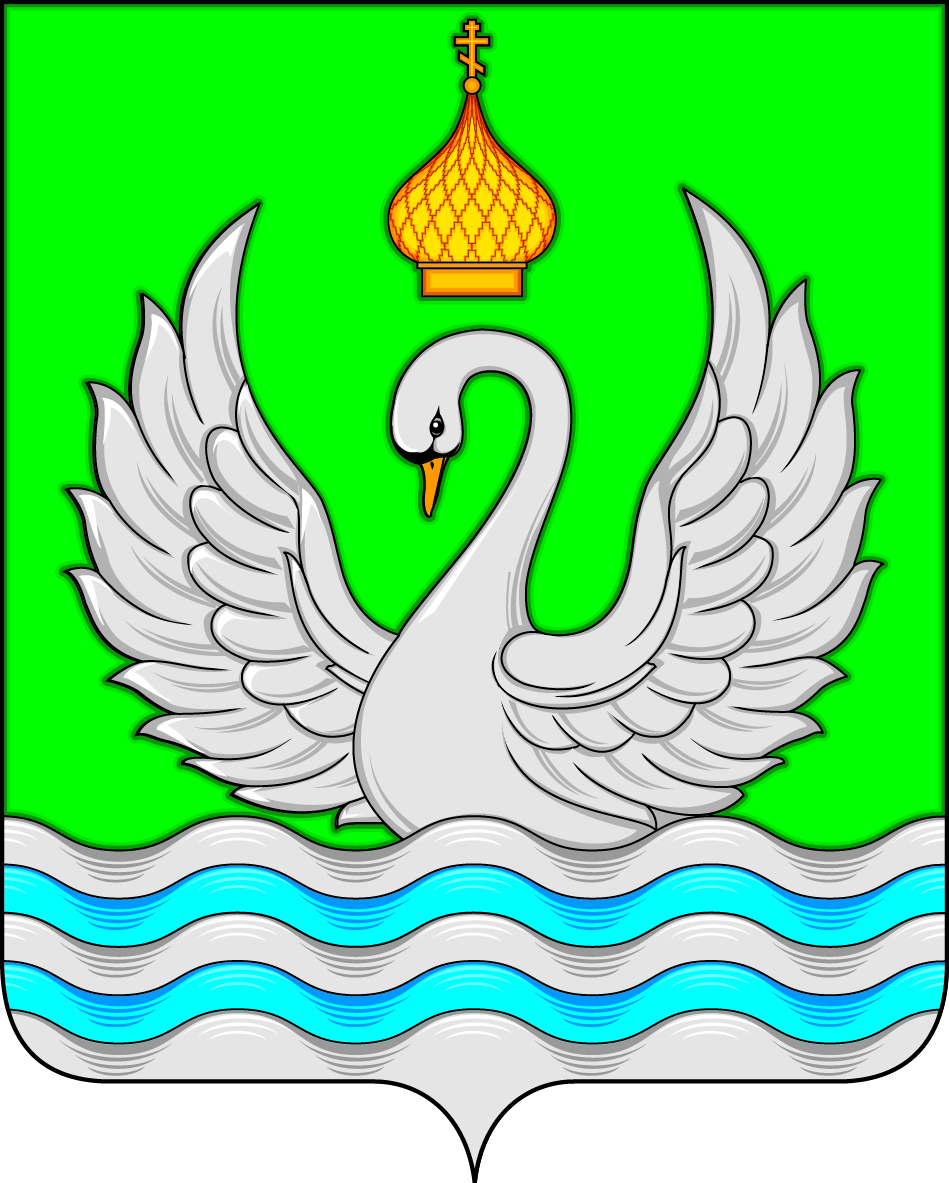 АДМИНИСТРАЦИЯСЕЛЬСКОГО ПОСЕЛЕНИЯ ЛОКОСОВОСургутского муниципального районаХанты-Мансийского автономного округа – ЮгрыПОСТАНОВЛЕНИЕ«06» июля 2021 года                                                                                                            № 83-нпа                      с. ЛокосовоВ соответствии с Федеральными законами от 06.10.2003 № 131-ФЗ            «Об общих принципах организации местного самоуправления в           Российской Федерации», от 24.07.2007 № 209-ФЗ «О развитии                       малого и среднего предпринимательства в Российской Федерации»:        1. Внести в постановление администрации сельского                       поселения от 20.03.2019 № 21-нпа «Об утверждении Порядка        формирования, ведения и обязательного опубликования перечня муниципального имущества, свободного   от прав  третьих  лиц       (за исключением права хозяйственного ведения, права оперативного управления, а также имущественных прав субъектов малого и среднего предпринимательства)» изменение, дополнив раздел 1 пунктом 12 следующего содержания:  «12. Физические лица, не являющиеся                                индивидуальными предпринимателями и применяющие специальный налоговый режим «Налог на профессиональный доход», вправе обратиться за оказанием имущественной поддержки, предусмотренной настоящим Порядком.». 2. Обнародовать настоящее постановление и разместить на официальном сайте органом местного самоуправления сельского поселения Локосово.      3. Настоящее постановление вступает в силу после его официального обнародования. 4. Контроль за исполнением постановления оставляю за собой.Глава сельского поселения                                                                     И.В.РомановО внесении изменений в постановление администрации сельского поселения Локосово от 20.03.2019 № 21-нпа «Об утверждении Порядка формирования, ведения и обязательного опубликования перечня муниципального имущества, свободного от прав третьих лиц (за исключением права хозяйственного ведения, права оперативного управления, а также имущественных прав субъектов малого и среднего предпринимательства)»